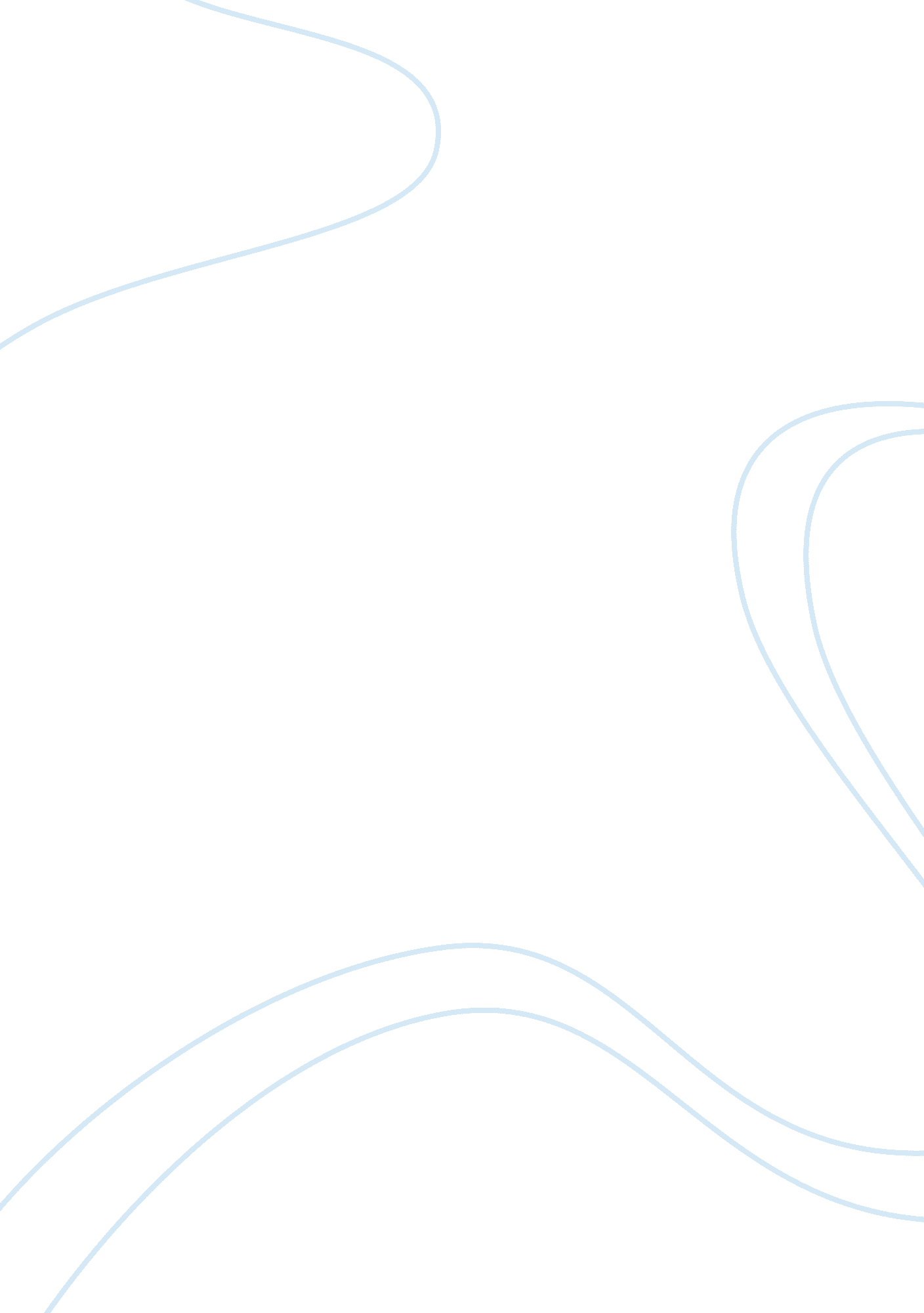 Posts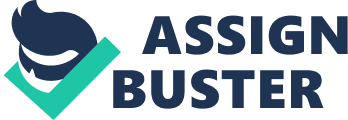 Posts Instructions: To choose a topic relevant to their degree I do agree that choosing a topic relevant to the degree is particularly vital to the dissertation of the study. A topic from the degree one took in the under graduate may be of extremely considerable importance as the study require large source of information. This is because during the study period the student had an opportunity to cover much of the course work researched for in the masters’ course. The researcher will also be working from a decidedly much familiar area and much of the information required would be familiar to him. It will also tend to minimize the chances of the researcher moving out of the topic as research based on what the researcher had learnt in the undergraduate course (Carnegie, 1998). Thus this would ease the search for information as the researcher would have all the required source of information. This information would ease efforts to conduct the research than if he/she was researching on a topic not relevant to his/ her degree. 
Manage a topic in terms of profundity and breadth 
I disagree with choosing a topic based on profundity and breadth. The main reason being the requirement is how much evidence the researcher provides. This may be darned much possible for a topic having short profundity and breadth given the researcher is able to gather large quantity of information required to support argument raised. The same study for a topic with large profundity and breath may have immense trouble to accomplish if the researcher is unable to gather enough evidence to support the argument. Data collected during the research may be enough but still fail to satisfy the requirement of the topic researched. Thus the size of the topic being for which research I conducted may not be of substantial necessity in conducting the research. 
Source a sufficient amount of pertinent information 
I agree that, to source for a sufficient amount of pertinent information is extremely importance in conducting the study. This evidenced by the fact that for any research being conducted it is a prime requirement to have sufficient information (See, 2012). It evidenced that plenty of information provides enough proof to support the topic under which one is carrying a research. Sufficient information is a crucial aspect to the research, completion of search for pertinent information clearly indicates that one is almost completing the project. This being the most expensive stage of research requires one to purchase several materials, do printing, fill questionnaire and prepare for the presentation. Qualifying the presentation stage shows that the research was successful and thus the information obtained was sufficient for the research. 
To have a genuine interest in the topic 
I agree the research is essential in conducting the dissertation. An inner feeling of interest is highly vital as one conducts the research out of good will. The little information obtained, one is able to generate ideas from them and finally come up with complete information. Genuine interest makes one feel motivated in the research conducted and this helps increase creativity of the researcher. A person working from a genuine project always feels stronger than one who is working with a vague project. This is because an individual working on a genuine topic usually his/her mind set to a record in doing a research of what had not been researched for before. The researcher working on a project that is not genuine is always after completing the topic and receives the recommendation. Reference 
Carnegie, D, 1998. How to Win Friends and Influence People. Simon and Schuster, London. 
See, C, 2012, How to Get Into Oxbridge: A Comprehensive Guide to Succeeding in Your Application Process Elite Students Serie. Kogan Page Publishers, Sidney. 